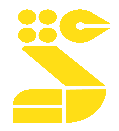 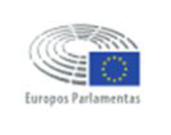 PROJEKTAS ,,MOKYKLOS – EUROPOS PARLAMENTO AMBASADORĖS“ (MEPA)VILNIAUS SIMONO STANEVIČIAUS  PROGIMNAZIJALaisvės gynėjų dienos, Sausio 13-osios minėjimoPROGRAMA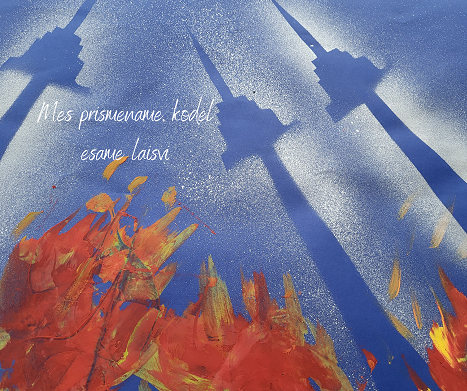 2024 m. sausio 8-12 d.Sausio 8-12 d.PUG, 1-4, 5-8 kl. muzikos pamokos ir neformaliojo švietimo būrelių užsiėmimai, skirti dainoms apie laisvę (atsakingi: Daiva Kurcevičienė, muzikos mokytoja metodininkė, Aušra Banikonienė, muzikos mokytoja metodininkė,  Gaila Kirdienė, muzikos mokytoja, Marytė Bejerienė, muzikos mokytoja metodininkė)Dailės pamokos 5-8 klasių mokiniams Laisvės gynėjai (atsakinga: Jurga Sidabrienė, dailės mokytoja ekspertė)Dailės studijos veiklos savaitė, skirta Laisvės gynėjų dienai  (atsakinga Jurga Sidabrienė, dailės mokytoja ekspertė)PUG, 1-4, 5-8 progimnazijos klasių valandėlės, skirti Sausio 13-ajai atminti. Edukacinė užduotis Pasidaryk neužmirštuolės žiedą (atsakingi klasių vadovai, pradinio ugdymo mokytojai, PUG mokytojai)Istorijos pamokos 5-8 kl. mokiniams, skirtos Sausio 13-ajai atminti (atsakingi: Robertas Sruoga, istorijos mokytojas, Gabrielė Ramanauskienė, istorijos vyresnioji mokytoja)Sausio 11 d. Informacinis stendas Kaip mes apgynėme lasivę? (atsakinga Gabrielė Ramanauskienė, istorijos vyresnioji mokytoja).Knygų paroda Sausio 13-oji – Laisvės gynėjų diena (atsakingos: Rosita Zavurskienė, Audronė Vilkevičienė, bibliotekininkės)Dailės ir keramikos studijų mokinių kūrybinių darbų paroda LAISVĖS LAUŽŲ APŠVIESTI. Atsakingi: Jurga Sidabrienė, dailės mokytoja ekspertė, Marius Blaiulevičius, vyresnysis dailės mokytojas.Instaliacija Laisvės gynėjų dienai NEUŽMIRŠTUOLIŲ PIEVA. Atsakingi: Asta Stakauskitė, vyresnioji technologijų mokytoja, Jolanta Šarskuvienė, technologoijų mokytoja.Sausio 12 d.7.45 val. akcija Prisisek prie širdies neužmirštuolės žiedą...(atsakingi dalykų mokytojai, pradinio ugdymo mokytojai, PUG mokytojai).8.00 val. (per pirmąją pamoką) PILIETINĖ AKCIJA ATMINTIS GYVA, NES LIUDIJA (atsakingi dalykų mokytojai, pradinio ugdymo mokytojai, PUG mokytojai):8.00-8.10 val. - atminimo žvakučių uždegimas (atsakingi dalykų mokytojai, pradinio ugdymo mokytojai, PUG mokytojai). 8.00 val. – mokytojų ir mokinių pokalbiai apie Laisvės gynėjų drąsą ir auką, filmų peržiūra, jų aptarimas, dainos laisvės tema (atsakingi dalykų mokytojai, pradinio ugdymo mokytojai, PUG mokytojai).8.05 val. progimnazijos kieme tradicinė ATMINIMO LAUŽŲ CEREMONIJA. Dalyvauja 5a, 5b, 5c, 5d, 5e, 8a, 8b, 8c, 8d, 8e kl. mokiniai (atsakingi: renginio vadovė, lietuvių kalbos mokytoja ekspertė, Daiva Briedienė, Evelina Streckienė, anglų kalbos mokytoja, Jolanta Razgūnienė, anglų klabos mokytoja, Vida Armonaitė, chemijos mokytoja ekspertė, Viktorija Bungaitė, lietuvių klabos mokytoja,, Auidronė Vilkevičienė, bibliotekininkė, Rasa Sutkienė, anglų kalbos vyresnioji mokytoja, Kristina Tokarienė, Dalia Simanvičienė, vokiečių kalbos mokytoja ekspertė, Kamilė Tumul, rusų klabos mokytoja, Giedrius Vidžiūnas, fizikos mokytoja metodininkas).9.40-9.50 val. (po 2 pamokų)  aktų salėje dokumentinio filmo „Sausio 13-oji“- režisieriaus Broniaus            Talačkos primenančio  1991 m. Sausio 13-osios įvykius peržiūra.  Dalyvauja 5-8 kl. mokiniai, dalykų            mokytojai.10.35-10.50 val. (po 3 pamokų) aktų salėje muzikinės dirbtuvės DAINUOJU LAISVEI. Dalyvauja 5-8 kl. mokiniai. Atsakinga Aušra Banikonienė, muzikos mokytoja metodininkė. 11.00 val. Sausio 13-osios minėjimo tiesioginės transliacijos iš Vyriausybės rūmų stebėjimas, susitikimas su kultūros istoriku Aurimu Švedu. Dalyvauja 5-8 kl. mokiniai. Atsakingi dalykų mokytojai. 11.35-11.55 val. (po 4 pamokų)  aktų salėje Mokytojų prisiminimų pristatymas „Sausio 13-osios prisiminimai“. Atsakingi: 7a kl. mokiniai, Robertas Sruoga, istorijos mokytojas. 11.35 val. MOKINIŲ TARYBOS apsilankymas prie LR Seimo Rūmų „Sausio 13-osios memorialas“. Atsakinga Janė Radziulienė, Mokinių tarybos kuratorė. Programą parengė Ilona Šumskienė, direktoriaus pavaduotoja ugdymui